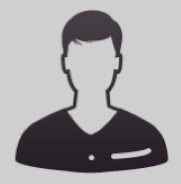 OBJETIVO PROFESIONAL [ Escribir Objetivo profesional ]EXPERIENCIAinalecsa 8/2006-1/2009Consumo (Comercial - Ventas) Vendedor Abastecimiento del local asignado, perha , revision de caducado , ventas FORMACIÓNFORMACIÓN COMPLEMENTARIAHABILIDADES/CAPACIDADESIDIOMASINFORMÁTICAINFORMACIÓN ADICIONALhttp://geraldinezamora05.MiCVweb.comHabilidad 1Aprendo muy rapidamente  ,  me desempeño mas en el area de ventas y servicio al clienteComercial - Ventas  Capacidad adquirida en inalecsa EcuadorHabilidad 2Habilidad 3Habilidad 4Habilidad 5Habilidad 6